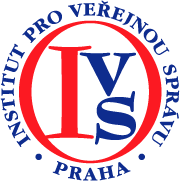 ČESTNÉ PROHLÁŠENÍJméno, příjmení…………………………………………………………………………………………………….Datum narození…………………………………………………………………………………………………….Trvale bytem…………………………………………………………………………………………………….Prohlašuji, že jsem v posledních 7 dnech podstoupil POC antigenní test za účelem stanovení přítomnosti antigenu viru SARS-CoV-2, který lze použit laickou osobou, jehož výsledek byl negativní. jsem v posledních 7 dnech podstoupil RT- PCR test za účelem stanovení přítomnosti antigenu viru SARS-CoV-2,  jehož výsledek byl negativní. jsem prodělal laboratorně potvrzené onemocnění COVID-19, uplynula u mne doba izolace podle platného mimořádného opatření Ministerstva zdravotnictví, nejevím žádné příznaky onemocnění COVID-19, a od prvního pozitivního RT PCR testu na přítomnost viru SARSCoV- 2 nebo POC antigenního testu na přítomnost antigenu viru SARS-CoV-2 neuplynulo více než 90 dní.Zaškrtněte vybranou variantu prohlášení.V ……………………………………dne ………………………………..………………………………………………     podpis